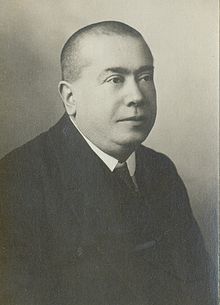 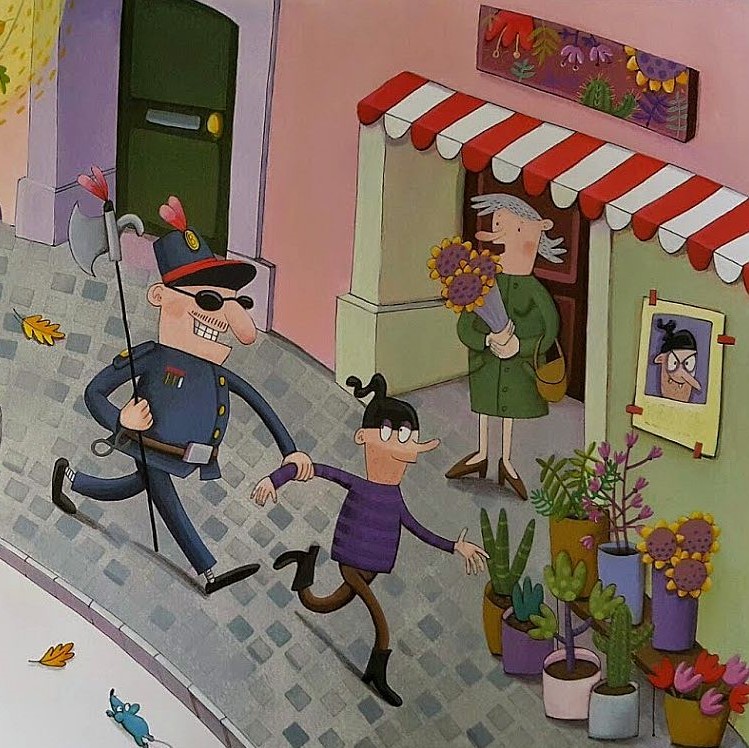 BRALNA ZNAČKA FRANA MILČINSKEGA 2017/2018
(3. 12. 2017 - 150 let pisateljevega rojstva) KDAJBranje za Bralno značko se prične 18. septembra 2017in zaključi 2. aprila 2018. V primeru, da je dogovor z gostom podelitve prej, zaključimo pred navedenim datumom.Do Noči branja moraš prebrati ustrezno število knjig (4). Če je Noč branja po novem letu, je število večje.Na pogovor o knjigi se moraš pravočasno prijaviti (največ 1 teden prej).Na pogovor se moraš dobro pripraviti. Vsebino predstaviš v 10 min.KAJ IN KOLIKO MORAM PREBRATI?revijo (Moj planet, National Geographic Junior, PIL)pesniško zbirko4 knjige s proznim besedilom, lahko 5 (1 nadomestiš s  pesniško zbirko)
REVIJA (Moj planet, National Geographic Junior, Pil)predstavi revijo (naslov revije, mesec, leto, številka, slika na naslovnici, ostali naslovi na naslovnici)predstavi UVODNIK (uvodna beseda urednice/urednika)ugotovi, kdo je urednica ali urednikpoišči kazalo (predstavi naslove iz kazala)izberi daljši članek (2-4 strani), ga doma večkrat preberi in predstavi s svojimi besedami (poglej, kdo je avtor)predstavi tri kratke zanimivosti (novice)POEZIJAprebereš knjigo v celotiprebereš spremno besedo (na začetku ali na koncu knjige)                                                         izberi dve daljši pesmi, ju večkrat preberi, razmišljaj o vsebinipredstavitev pesmi (glasno tekoče branje, pogovor o vsebini)predstavitev avtorja (pesnik: kje in kdaj se je rodil, šolanje, službovanje, naštej 5 njegovih del; ilustrator: tuji ali domači avtor, ali je še živeči, 3 njegova dela)PROZNO BESEDILO
 predstaviš avtorja (pisatelj: kje in kdaj se je rodil, šolanje, službovanje, naštej 5 njegovih del)kraj in čas dogajanjaglavne osebe (značajske lastnosti, medsebojni odnosi – utemeljiš jih s primeri iz knjige)svoje razmišljanje o vsebini, osebahideja – sporočilo knjige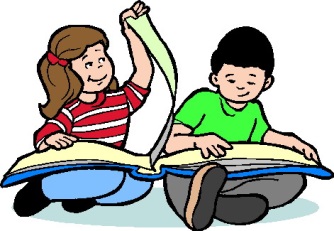 BRALNI PROGRAM ZA BRALNO ZNAČKO   6.r.PESMIBarbara Gregorič: NEBOMSKE PESMI                              TRI PIKEJože Snoj: BESEDE IZBRANE ZA MODRIJANEBina Štampe Žmavc: SNEŽROŽAZGODBEMaria Parr: VAFLJEVI SRČKI
Sebastijan Pregelj: DO KONCA JEZERA IN NAPREJ
Irene Cohen-Janca: TUDI DREVESA JOKAJO
Sonja Pucer: BAJKER JURE
Joke van Leeuwen: KO JE OČE POSTAL GRMLenore Look: ALVIN HOTatjana Kokalj: KNJIŽNI TAT
                         KRASTAČA V NABIRALNIKURatko Bjelčič: RATKODIVŠČINE
Joseph Delaney: JEČA DUHOV
Uroš Hrovat: ZOMBI VIRUS
Astrid Lindgren: DETEKTIVSKI MOJSTER BLOMKVISTScott O'Dell: OTOK MODRIH DELFINOVRoald Dahl: MATILDA                   ČARLI IN TOVARNA ČOKOLADE                   CHARLIE IN VELIKO STEKLENO                              DVIGALO
                   JAKEC IN BRESKEV VELIKANKARene Guillot: BELA GRIVASusanna Tamaro: SRCE IZ ŠPEHAFranz S.Sklenitzka: ČRNA KNJIGA SKRIVNOSTIPete Johnson: PASJA MORAEric Kästner: DVOJČICIMiha Mate: BABICA V SUPERGAHAksinija Kermauner: TEMA NI EN ČRN PLAŠČEduard Bass: NEPREMAGLJIVA ENAJSTERICABen Rice: POBBY IN DINGAN, NEVIDNA PRIJATELJA
Mojca Rudolf: KJE JE JURE                       SKRIVNOST STARE VILE                       NENAVADNA ŽELJA                        IZGUBLJENI DNEVNIKNeli Kodrič: LOV NA ZVEZDEJoin Colfer: KNJIŽNIČARKA MRCINA
                    VILIJEVE TEŽAVEMetka Cotič: SKRIVNOSTNA KNJIGA
David Walliams: ZLOBNA ZOBARKA
                           BABICA BARABICA
                           TIRANSKA TETA Ivan Sivec: BLIŽNJE SREČANJE Z MEDVEDKO PEPCOJoachim Masannek: (ena izmed knjig VRAŽJA NOGOMETNA DRUŠČINA)Jeff Kinney: (ena izmed knjig DNEVNIK NABRITEGA MULCA)Jonny Zucker: (ena izmed knjig iz zbirke MAX FLASH)